EL RECTOREL RECTOREL RECTOREL RECTOREl RectorEl RectorEl RectorEl RectorNOMBRE Y APELLIDOSNOMBRE Y APELLIDOSNOMBRE Y APELLIDOSUNIVERSIDAD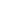 UNIVERSIDADUNIVERSIDADUNIVERSIDADComo representante legal de la Universidad:Como representante legal de la Universidad:Como representante legal de la Universidad:Como representante legal de la Universidad:NOMBRE UNIVERSIDADNOMBRE UNIVERSIDADNOMBRE UNIVERSIDADcomo miembro de número de la Red Universitaria de Estudios de Postgrado y Educación Permanente, conforme a sus estatutos, DESEA SER REPRESENTADO EN LA ASAMBLEA GENERAL del 5 de octubre de 2022 por: como miembro de número de la Red Universitaria de Estudios de Postgrado y Educación Permanente, conforme a sus estatutos, DESEA SER REPRESENTADO EN LA ASAMBLEA GENERAL del 5 de octubre de 2022 por: como miembro de número de la Red Universitaria de Estudios de Postgrado y Educación Permanente, conforme a sus estatutos, DESEA SER REPRESENTADO EN LA ASAMBLEA GENERAL del 5 de octubre de 2022 por: como miembro de número de la Red Universitaria de Estudios de Postgrado y Educación Permanente, conforme a sus estatutos, DESEA SER REPRESENTADO EN LA ASAMBLEA GENERAL del 5 de octubre de 2022 por: PERSONA DESIGNADA COMO REPRESENTANTE PARA LA ASAMBLEA GENERAL,  5 de octubre de 2022PERSONA DESIGNADA COMO REPRESENTANTE PARA LA ASAMBLEA GENERAL,  5 de octubre de 2022PERSONA DESIGNADA COMO REPRESENTANTE PARA LA ASAMBLEA GENERAL,  5 de octubre de 2022PERSONA DESIGNADA COMO REPRESENTANTE PARA LA ASAMBLEA GENERAL,  5 de octubre de 2022NOMBRE Y APELLIDOSNOMBRE Y APELLIDOSNOMBRE Y APELLIDOSCARGOCARGOCARGORepresentante de la Universidad (socio de número):Representante de la Universidad (socio de número):Representante de la Universidad (socio de número):Representante de la Universidad (socio de número):UNIVERSIDAD UNIVERSIDAD UNIVERSIDAD Firman a los efectos oportunosFirman a los efectos oportunosFirman a los efectos oportunosFirman a los efectos oportunosFirman a los efectos oportunosFecha:Firma y Sello de la Universidad que da la representación:El rector:Firma del Representante para la Asamblea del 5 de octubre de 2022